(наименование организации)Об утверждении Программы «Повышение качества образования в школах с низкими результатами обучения и школах, функционирующих в неблагоприятных социальных условиях,   на 2020– 2022 годы»         В целях поддержки школ, функционирующих в сложных социальных условиях,  школ, показывающих низкие результаты обучения, и  создания условий для повышения качества образовательных результатов обучающихся  п р и к а з ы в а ю:       1.Утвердить Программу «Повышение качества образования в школах с низкими результатами обучения и школах, функционирующих в неблагоприятных социальных условиях,   на 2020– 2022 годы»  (далее –Программа) согласно приложению №1.       2.Заместителю начальника по учебно – воспитательной работе:       2.1. организовать выполнение мероприятий Программы;       2.2.обеспечить контроль и координацию деятельности организаций, участвующих в реализации Программы;       2.3.обеспечить  проведение мониторингов по показателям Программы ежегодно до 1 июня текущего года;       2.4. обеспечить подготовку отчетов по выполнению Программы ежегодно до 15 июня.       3.Руководителям образовательных организаций, участвующих в Программе, в срок до 01.02.2020 разработать программы (планы мероприятий, комплексы мер, проекты) по повышению качества образования.     4.Контроль за исполнением данного приказа оставляю за собой.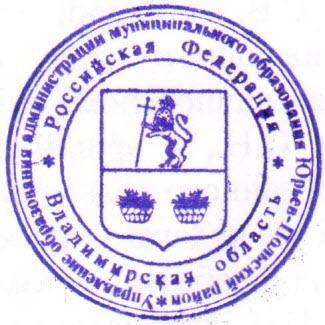 Заместитель главы администрации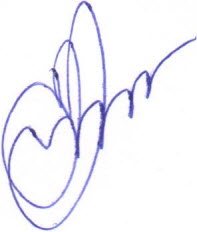 по социальным вопросам, начальник управления образования                                                  А.В.МиловскийПриложение №1к приказу управления образованияот 02.12.2019 № 517Программа «Повышение качества образования в школах с низкими результатами обучения и школах, функционирующих в неблагоприятных социальных условиях,   на 2020– 2022 годы»Паспорт ПрограммыОбщая характеристика сферы реализации   Программы       Основаниями для разработки  программы «Повышение качества образования в школах с низкими результатами обучения и школах, функционирующих в неблагоприятных социальных условиях   на 2020– 2022 годы» являются:-Федеральный Закон от 29.12.2012 «Об образовании в Российской Федерации» № 273-ФЗ;-Постановление администрации Владимирской области от 31.01.2019 № 48 «Об утверждении Государственной программы Владимирской области «Развитие образования»;-Постановление администрации МО Юрьев – Польский район от 17.01.2020 № 29 «Об утверждении муниципальной программы «Развитие образования на территории муниципального образования Юрьев – Польский район на 2020-2025 годы».        Обеспечение высокого качества образования для всех граждан, независимо от места жительства, социального статуса семей в настоящее время является одним из важных приоритетов государственной образовательной политики в Российской Федерации. Повышение качества образования в школах с низкими результатами и школах, функционирующих в сложных социальных условиях, перевод их в эффективный режим развития-актуальная задача, решение которой направлено на рост ценности образования, обеспечение жизненных шансов каждого ученика независимо от индивидуальных стартовых возможностей и семейного контекста.      Школа с «низкими результатами обучения» – школа показывающая устойчивые низкие результаты обучения обучающихся на всех ступенях образования, ведущие к дезадаптации учащихся и препятствующие продолжению их образовательной и профессиональной траектории.        Школы, функционирующими в неблагоприятных социальных условиях- школы, обладающие рядом показателей социально-экономического неблагополучия и ресурсных дефицитов.       В районе 14 общеобразовательных организаций. 3 школы расположены в городе, 11- в сельских населенных пунктах.  4 школы реализуют основные образовательные программы начального общего, основного общего и среднего общего образования, 10 школ- основные образовательные программы начального общего и основного общего образования. По контингенту обучающихся самым крупным образовательным учреждением является Школа №1 города Юрьев – Польского с количеством обучающихся 940 учащихся. Самые малочисленные- Семьинская ООШ и Шипиловская ОШ с контингентом 19 и 20 учащихся соответственно. 50% школ имеют контингент от  19 до 100 учащихся.  Малокомплектные школы находятся  на довольно значительном расстоянии   (16-17 километров) от районного центра. Их можно отнести к школам, находящимся в сложных социальных условиях. Ресурсные дефициты в них представляют собой, в первую очередь, кадровые ресурсы.        Анализ результатов образовательной деятельности муниципальных общеобразовательных организаций дает представление о том, что в общей массе школ выделяются образовательные учреждения, стойко демонстрирующие высокие результаты, и устойчиво неуспешные школы, в течение ряда лет не ликвидирующие своего отставания. Показателями для выявления школ с низкими результатами обучения  являются результаты ГИА, ВПР, сведения из информационной системы «Электронная школа», региональных и муниципальных диагностических работ за последние три года.          Низкие результаты государственной итоговой аттестации по русскому языку показывают обучающиеся Федоровской ОШ, Шипиловской ОШ, Школы №2.      Низкий уровень математической подготовки по результатам ОГЭ наблюдается в Андреевской ОШ, Косинской ОШ, Энтузиасткой школе, Школе №2.     Согласно данным из   АИС «Электронная школа», в 2019 году сводная ведомость ОГЭ (учитывается человеко – экзамен до пересдачи) свидетельствует о том, что наиболее высокая доля учащихся,  получивших до пересдачи неудовлетворительные оценки, в Небыловской СШ, Сосновоборской ООШ, Федоровской ОШ, Шипиловской ОШ.       Качество выполнения экзаменационных работ имеет низкие значения и составляет от 20% до 29% в Федоровской ОШ, Сосновоборской ООШ, Школе №2.                          Качество выполнения экзаменационных работ     Неудовлетворительные результаты ОГЭ по обязательным предметам и предметам по выбору (до пересдачи) показали учащиеся:Шипиловская ОШ- 2 неудовлетворительных результатов у 2 учащихся – 50%;Небыловская СШ - 11 неудовлетворительных результатов у 7 учащихся – 46,7%;Сосновоборская ООШ -  5 неудовлетворительных результатов у 4 учащихся – 44,4%;Фёдоровская ОШ - 3 неудовлетворительных результатов у 3 учащихся – 33,3%;Андреевская ОШ - 1 неудовлетворительный результат   у 1 учащегося – 33,3%;Косинская ОШ - 2 неудовлетворительных результатов у 2 учащихся – 25%;Школа №2 - 9 неудовлетворительных результатов у 6 учащихся – 21,4%;     Результаты Всероссийских проверочных работ, выполненных обучающимися  за 2 последних года свидетельствуют о том, что в зоне риска как школы с низкими результатами находятся:      Русский язык -Косинская ОШ, Семьинская ООШ, Федоровская ОШ, Шихобаловская ОШ, Шипиловская ОШ.    Математика –Федоровская ОШ, Шихобаловская ОШ, Сосновоборская ООШ, Школа №2.     География – Симская СОШ, Шипиловская ОШ, Шихобаловская ОШ, Андреевская ОШ.     История – Сосновоборская ООШ, Шипиловская ОШ, Шихобаловская ОШ, Симская СОШ.     Обществознание- Сосновоборская ООШ, Шипиловская ОШ, Шихобаловская ОШ, Симская СОШ, Семьинская ООШ.     Биология – Андреевская ОШ, Косинская ОШ, Семьинская ООШ, Сосновоборская ООШ, Шипиловская ОШ.     В начальной школе невысокое качество знаний показывают учащиеся: Русский язык –Небыловская СШ, Симская СОШ, Андреевская ОШ, Федоровская ОШ, Шихобаловская ОШ.Математика- Небыловская СШ, Симская СОШ, Школа №2, Опольевская школа, Семьинская ООШ, Шихобаловская ОШ.Окружающий мир-Андреевская ОШ, Сосновоборская ООШ.Доля участников ВПР в 4-х классах , получивших за работу «4» и «5» (%)Качество знаний по русскому языку в 5-7 классах (%)Качество знаний по математике в 5-7 классахКачество знаний по географии в 6-7 классахКачество выполнения работ по истории в 5-7 классах                    Качество знаний по обществознанию в 6-7 классахКачество знаний по биологии в 5-7 классах По результатам региональных и районных контрольных работ обучающие ряда образовательных учреждений  также показывают низкие результаты в предметной подготовке     Результаты государственной итоговой аттестации, Всероссийских проверочных работ, региональных и районных диагностических работ       позволяют определить общеобразовательные организации с низкими результатами обучения. К данной категории школ относятся: Школа №2, Федоровская ОШ, Косинская ОШ, Шипиловская ОШ, Сосновоборская ООШ, Андреевская ОШ.      Вышеуказанные образовательные учреждения обеспечены педагогическими кадрами. Проблемой является то, что ряд предметов в Шипиловской ОШ, Андреевской ОШ, Сосновоборской ООШ, Федоровской ОШ ведут учителя-неспециалисты, прошедшие курсы повышения квалификации и имеющие  опыт работы не менее 5 лет. В  школах с невысокими показателями качества образования среднее число учителей с высшей квалификационной категорией составляет 16 % при среднем районном показателе 43%: Школа №2-22%, Федоровская ОШ -12%, Косинская ОШ -35%, Шипиловская ОШ -0%, Сосновоборская ОШ -33%, Андреевская ОШ-0%. Также наблюдается низкий уровень участия педагогов в профессиональных конкурсах.       Низкий процент учителей, имеющих высшую квалификационную категорию, анализ результатов успеваемости учащихся, анализ посещённых уроков показывают, что не все учителя имеют профессиональный потенциал, позволяющий обеспечить необходимое качество знаний, развитие учащихся. Поэтому существует необходимость в повышении уровня методического мастерства, профессиональной мобильности педагогических работников, а также их теоретической и практической подготовки по вопросам психолого-педагогического сопровождения обучающихся.        Требует повышения уровень профессиональной подготовки руководящих работников образовательных организаций. В ряде образовательных организаций имеет место профессиональное «выгорание», в других – не имеют достаточного опыта профессиональной деятельности.     Проведенный анализ   позволяет определить общие риски снижения результатов в общеобразовательных организациях:1.методическая поддержка школ недостаточно эффективна; 2. низкий уровень управленческой компетентности отдельных руководителей  образовательных организаций;3.низкий уровень профессионализма отдельных педагогов; 4. низкий уровень благосостояния семей, что проявляется в снижении индекса социального благополучия и снижении престижа образованияЦели и задачи ПрограммыЦель Программы: Создание условий для повышения качества образовательных результатов обучающихся школ, показывающих низкие результаты обучения и школ, функционирующих в сложных социальных условиях.Задачи Программы:1.Выявление и обоснование причин низких образовательных результатов в каждом образовательном учреждении. 2.Реализация мер, направленных на повышение качества образования в школах с низкими результатами обучения и школах, работающих в сложных социальных условиях. 3.Обеспечение  профессионального развития и эффективного повышения квалификации педагогических и управленческих кадров школ на муниципальном уровне.  4. Обеспечение методической и консультативной поддержки  школ с низкими результатами обучения и школ, функционирующих в сложных социальных условиях с учетом особенностей их функционирования.Целевые показатели и индикаторы  Для достижения цели и задач Программы вводятся следующие показатели:     Показатель 1. Доля школ с низкими результатами обучения в общей численности общеобразовательных организаций в муниципальном образовании дает представление о наличии или отсутствии положительной динамики доли школ низкими результатами обучения.       Показатель 2. Доля школ с низкими результатами обучения и школ, функционирующих в неблагоприятных социальных условиях, имеющих   программы, комплексы мероприятий, направленные на переход в режим развития направлен на увеличение доли образовательных организаций, в которых приняты эффективные управленческие решения по переходу в режим развития и разработаны соответствующие локальные акты, прошедшие экспертизу на муниципальном уровне.       Показатель 3. Доля   обучающихся   школ с низкими результатами и школ,   функционирующих   в неблагоприятных    социальных    условиях,    успешно прошедших  государственную  итоговую  аттестацию дает представление о наличии или отсутствии положительной динамики доли выпускников, получивших аттестаты об основном общем образовании.      Показатель 4. Доля школ, обучающиеся которых продемонстрировали более высокие результаты обучения (ГИА, ВПР, региональные и районные диагностические работы), в сравнении с предыдущим годом позволяет определить наличие или отсутствие положительной динамики в повышении уровня предметной подготовки.       Показатель 5. Доля обучающихся, мотивированных на получение качественного образования, дает представление о наличии или отсутствии положительной динамики в мотивации обучающихся.      Показатель 6. Доля педагогических работников образовательных организаций, прошедших  повышение квалификации по актуальным вопросам повышения качества образования обучающихся, в общей численности педагогических работников, работающих в данных образовательных учреждениях , направлен на увеличение доли педагогических работников, повысивших свой профессиональный уровень.       Показатель 7. Доля педагогических работников образовательных организаций, прошедших диагностику профессиональных затруднений, позволяет определить дефициты в деятельности педагогов.      Показатели 8, 9 Доля педагогических работников, получивших консультации в качестве методической поддержки, Доля педагогических работников, принявших участие в методических семинарах, конференциях дают представление о доле педагогических работников, получивших методическую поддержку.     Показатель 10 Доля педагогических работников, принявших участие в профессиональных конкурсах, позволяет определить увеличение или снижение доли педагогических работников, повышающих свой профессиональный уровень через участие в данном виде деятельности.     Показатель 11 Доля школ с низкими результатами обучения и школ, функционирующих в неблагоприятных социальных условиях, заключивших договора со школами, демонстрирующими высокие результаты обучения, дает представление о доле образовательных организаций, использующих возможности сетевого взаимодействия для повышения качества образования.     Показатель 12 Доля педагогических работников, принявших  участие в сетевых мероприятиях муниципального уровня, свидетельствует о доле педагогов, использующих возможности сетевого взаимодействия для повышения  своего профессионального уровняМеханизм реализации Программы        На основании вышеизложенного приняты управленческие решения, направленные на выработку и реализацию мер по повышению качества образования в школах с низкими образовательными результатами.                   Мероприятия программы буду направлены на выявление и обоснование причин низких образовательных результатов в каждом образовательном учреждении, обеспечение  профессионального развития и эффективного повышения квалификации педагогических и управленческих кадров школ, обеспечение методической и консультативной поддержки  школ с низкими результатами обучения и школ, функционирующих в сложных социальных условиях с учетом особенностей их функционирования, организацию сетевого взаимодействия и партнерства.     Для реализации поставленных задач будут использованы следующие методы:- Мониторинг качества и уровня обученности учащихся;-Проведение контрольных работ, срезов в формате ВПР, ОГЭ, ЕГЭ;-Внедрение современных  технологий обучения и воспитания в образовательных организациях с низкими результатами обучения;-Мониторинг посещаемости уроков обучающимися;-Анализ программ образовательных учреждений с низкими результатами обучения по их переводу в режим развития;-Анализ программ воспитания, выявление уровня организации внеурочной деятельности;-Анализ уровня и качества управления образовательным учреждением;-Диагностика затруднений обучающихся 1-2 классов  в освоении основных образовательных программ;-Мониторинг освоения образовательных программ учащимися «группы риска»;-Диагностика профессиональных затруднений педагогов;-Проведение индивидуальных и групповых консультаций для педагогов образовательного учреждения;-Организация сетевого взаимодействия (в реализации основных, дополнительных программ, программ внеурочной деятельности);-Организация наставничества (школа в высокими результатами обучения –школа с низкими результатами обучения);-Организация конкурсов, направленных на профессиональный рост и развитие творческой инициативы, -Организация семинаров и практикумов для педагогов и руководителей образовательных организаций, направленных на повышение их профессионального уровня.-Диссеминация положительного опыта работы школ с низкими образовательными результатами.Ожидаемые конечные  результаты реализации Программы     В ходе реализации Программы планируется достижение следующих результатов:-создана правовая база, регламентирующая реализацию мероприятий программы и  обеспечивающая поддержку школ с низкими результатами обучения и  школ, работающих в сложных социальных условиях, в области повышения качества образования. -разработана муниципальная система мер поддержки школ  по переводу в эффективный режим развития; - повысилось  качество образования за счёт повышения результативности деятельности школ с низкими результатами обучения и школ, функционирующих в неблагоприятных социальных условиях;- сократилась доли школ с устойчиво низкими результатами обучения, функционирующих в неблагоприятных социальных условиях; - создано межшкольное партнёрство и сетевое взаимодействие школ с разным уровнем качества результатов обучения;-сформирована система методического сопровождения учителей, работающих в образовательных организациях с низкими результатами обучения и школах, функционирующих в сложных социальных условиях;-усовершенствована внутришкольная система управления качеством образования;-укреплена материально – техническая база, в том числе позволяющая использовать электронное обучение и дистанционные образовательные технологии;-обеспечен комплексный мониторинг качества образования в школах с низкими результатами обучения и школах, функционирующих в неблагоприятных социальных условиях    Доля школ с низкими результатами обучения в общей численности общеобразовательных организаций в муниципальном образовании к 2022 году снизится с 42% до 14%.    100% школ с низкими результатами обучения и школ, функционирующих в неблагоприятных социальных условиях будут иметь    программы, комплексы мероприятий, направленные на переход в режим развития.    Доля   обучающихся   школ с низкими результатами и школ,   функционирующих   в неблагоприятных    социальных    условиях,    успешно прошедших  государственную  итоговую  аттестацию, составит 100%.    Доля школ, обучающиеся которых продемонстрировали более высокие результаты обучения (ГИА, ВПР, региональные и районные диагностические работы), в сравнении с предыдущим годом, составит 84%.     Положительная динамика в мотивации обучающихся (по результатам диагностики) будет выражена у 60% обучающихся.     Доля педагогических работников образовательных организаций, прошедших  повышение квалификации по актуальным вопросам повышения качества образования обучающихся, в общей численности педагогических работников, работающих в данных образовательных учреждениях, составит 100%.План мероприятий по реализации ПрограммыУправление образования администрации муниципального образования Юрьев-Польский районФорма по ОКУДФорма по ОКУД0301005поОКПОНомер документаДата составленияПРИКАЗ51702.12.2020Наименование Программы«Повышение качества образования в школах с низкими результатами обучения и школах, функционирующих в неблагоприятных социальных условиях,   на 2020– 2022 годы» (далее- Программа)Ответственный исполнительУправление  образования администрации МО Юрьев – Польский район СоисполнителиМКУ «Центр по учебно –методической работе и материально – техническому обеспечению в сфере образования», муниципальные бюджетные общеобразовательные организации Цель ПрограммыСоздание условий для повышения качества образовательных результатов обучающихся школ, показывающих низкие результаты обучения и школ, функционирующих в сложных социальных условияхЗадачи Программы1.Выявление и обоснование причин низких образовательных результатов в каждом образовательном учреждении. 2.Реализация мер, направленных выравнивание возможностей доступа обучающихся к современным условиям обучения и образовательным ресурсам в соответствии с ФГОС ОО, на повышение качества образования в школах с низкими результатами обучения и школах, работающих в сложных социальных условиях. 3.Обеспечение  профессионального развития и эффективного повышения квалификации педагогических и управленческих кадров школ на муниципальном уровне.  4. Обеспечение методической и консультативной поддержки  школ с низкими результатами обучения и школ, функционирующих в сложных социальных условиях с учетом особенностей их функционирования5.Развитие сетевого взаимодействия и партнерстваЦелевые индикаторы и показатели муниципальной программы Доля школ с низкими результатами обучения в общей численности общеобразовательных организаций в муниципальном образовании;Доля школ с низкими результатами обучения и школ, функционирующих в неблагоприятных социальных условиях, имеющих   программы, комплексы мероприятий, направленные на переход в режим развития;Доля   обучающихся   школ с низкими результатами и школ,   функционирующих   в неблагоприятных    социальных    условиях,    успешно прошедших  государственную  итоговую  аттестацию;Доля школ, обучающиеся которых продемонстрировали более высокие результаты обучения (ГИА, ВПР, региональные и районные диагностические работы), в сравнении с предыдущим годом.Доля обучающихся, мотивированных на получение качественного образования; Доля педагогических работников образовательных организаций, прошедших  повышение квалификации по актуальным вопросам повышения качества образования обучающихся, в общей численности педагогических работников, работающих в данных образовательных учреждениях;Доля педагогических работников образовательных организаций, прошедших диагностику профессиональных затруднений;Доля педагогических работников, получивших консультации в качестве методической поддержки;Доля педагогических работников, принявших участие в профессиональных конкурсах;Доля педагогических работников, принявших участие в методических семинарах, конференциях;Доля школ с низкими результатами обучения и школ, функционирующих в неблагоприятных социальных условиях, заключивших договора со школами, демонстрирующими высокие результаты обучения;Доля педагогических работников, принявших  участие в сетевых мероприятиях муниципального уровня.Сроки реализации Программы2020 – 2022 годыОбъём и источники финансированияФинансирование программы осуществляется за счёт средств муниципальной программы   «Развитие образования на территории муниципального образования Юрьев – Польский район на 2020-2025 годы» Ожидаемые результаты реализации Программы- сформирована муниципальная нормативно-правовая база, регламентирующая реализацию мероприятий программы и  обеспечивающая поддержку школ с низкими результатами обучения и  школ, работающих в сложных социальных условиях, в области повышения качества образования. -разработана муниципальная система мер поддержки школ  по переводу в эффективный режим развития; - повышение качества образования за счёт повышения результативности деятельности школ с низкими результатами обучения и школ, функционирующих в неблагоприятных социальных условиях;- сокращение доли школ с устойчиво низкими результатами обучения и школ,  функционирующих в неблагоприятных социальных условиях; - создано эффективное межшкольное партнёрство и сетевое взаимодействие школ с разным уровнем качества результатов обучения;-сформирована система методического сопровождения учителей, работающих в образовательных организациях с низкими результатами обучения и школах, функционирующих в сложных социальных условиях;-усовершенствована внутришкольная система управления качеством образования;-укреплена материально – техническая база, в том числе позволяющая использовать электронное обучение и дистанционные образовательные технологии;-обеспечен комплексный мониторинг качества образования в школах с низкими результатами обучения и школах, функционирующих в неблагоприятных социальных условияхОУСдающиеСдающиеСдающиеПроцент участников, получившихПроцент участников, получившихПроцент участников, получившихПроцент участников, получившихОУВсегоСдали%«2»«3»«4»«5»Школа №1369345935443413Школа №3276269972364019Небыловская СШ60498118452610Симская СОШ726995438479Андреевская  ОШ1211918581616Косинская ОШ3230936532515Опольевская школа403895557352Семьинская ООШ88100050500Сосновоборская ООШ3631861361222Федоровская ОШ393384758205Шипиловская ОШ16148712373712Шихобаловская ОШ4038955473512Энтузиастская школа535196160323Школа №21089991869192ИТОГО11611085936473312От 50% и болееОт 40% до 49%от 30% до 39%От 20% до 29%Школа №3 -59%Симская СОШ -56%Семьинская СОШ -50%Шипиловская ОШ-49%Школа №1-47%Шихобаловская ОШ -47%Косинская ОШ- 40%Опольевская школа -37%Небыловская СШ-36%Энтузиастская ОШ -35%Андреевская ОШ -32%Федоровская ОШ-25%Сосновоборская ОШ-24%Школа №2-21%ШколыМатематикаМатематикаМатематикаРусский языкРусский языкРусский языкОкружающий мирОкружающий мирОкружающий мирШколы2019201820172019201820172019    20182017Школа №18786,4876979,3897188,688Школа №38682726773,8797983,971Школа №26851,7 !727039,2 !788653,667Небыловская СШ55!50 !5352!57,2416869,265Симская СОШ5794,85052!57,2487569,254Андреевская ОШ6066,71005066,7756010038Косинская ОШ9215,4 !706940 !509230,8 !70Опольевская школа6772627063,7467863,78Семьинская ООШ50!7525100255010010050Сосновоборская ООШ1005001000050!-0Федоровская ОШ75408050!4060706080Шипиловская ОШ80100100751006710010067Шихобаловская ОШ6461,65345!50607371,433Энтузиастская ОШ7855 !866759 !437895,343Средний по району7872,6726564,6727578,368Средний по области8179,479,97573,276,78180,975,2Средний по РФ7978,978,67070,374,57978,774,9Школа5 класс5 класс6 класс6 класс7 классШкола20192018201920182019Школа №16740,231!28,6 !24!Школа №35847,55433,944Небыловская СШ4626,75336,425!Симская СОШ4731,835!25!31Андреевская ОШ10050630!0!Косинская ОШ18!0 !13!44,475Школа №25917,423!17!47Опольевская школа6038,533!6040Семьинская ООШ5066,725!050Сосновоборская ООШ00504040Федоровская ОШ4033,317!0 !33Шипиловская ОШ6701000 !0!Шихобаловская ОШ3830,811!54,530Энтузиастская школа 6742,95028,6 !47Средний по району:5836,7382937Средний по региону:53484641,540Средний по России:5045,24540,236Школа5 класс5 класс6 класс6 класс7 классШкола20192018201920182019Школа №16947,85325,7 !84Школа №334!48,44529,542Небыловская СШ5440446064Симская СОШ5828,527!4043Андреевская ОШ100757533,30!Косинская ОШ4542,913!3056Школа №25811,53829,161Опольевская школа6023,117!44,430!Семьинская ООШ50505000!Сосновоборская ООШ0!00!4040Федоровская ОШ40!4017!0 !83Шипиловская ОШ33!1001002080Шихобаловская ОШ46!23,111!18,243Энтузиастская школа 5628,64015,440Средний по району:5440,64328,658Средний по региону:5750,25139,651Средний по России:5448,94838,651 Средний по России:5450,436Школы6 класс6 класс7 классШколы201920182019Школа №1654025!Школа №34449,188Небыловская СШ4154,636Симская СОШ4430,8 !21!Андреевская ОШ88033Косинская ОШ4037,533Школа №28930,5!61Опольевская школа17!6022!Семьинская ООШ25!500!Сосновоборская ООШ0!4040Федоровская ОШ0!66,767Шипиловская ОШ10016,7 !0!Шихобаловская ОШ36!54,525!Энтузиастская школа им.6746,253Средний по району:4941,849Средний по региону:5847,943Школы5 класс5 класс5 класс6 класс6 класс7 классШколы201920182017201920182019Школа №134!70,815793660Школа №35455,3 !866030,8 !48Небыловская СШ36!407041!7055Симская СОШ4442,9 !5035!33,433!Андреевская ОШ10062,56710066,740!Косинская ОШ6771,545566067Школа №27733,3754670,858Опольевская школа6030,8 !6033!44,460Семьинская ООШ67755025!5050Сосновоборская ООШ0!0200!4060Федоровская ОШ60603340!66,7100Шипиловская ОШ33!66,72910016,7 !33!Шихобаловская ОШ38!38,5 !3640!40-Энтузиастская школа6757,260506040!Средний по району:5054,9546045,255Средний по региону:5262,356,66046,356Средний по России:5359,862,4545054Школа6 класс6 класс7 классШкола201920182019Школа №15931,5 !21!Школа №34969,648Небыловская СШ36!60,444Симская СОШ27!72,829!Андреевская ОШ506033Косинская ОШ8333,356Школа №25262,551Опольевская школа25!3010!Семьинская ООШ0!050Сосновоборская ООШ0!16,7 !80Федоровская ОШ505083Шипиловская ОШ33!16,7 !0!Шихобаловская ОШ36!45,5-Энтузиастская школа им. 6778,6 64Средний по району:4952,140Средний по региону:6057,846Средний по России:5555,8395 класс5 класс6 класс6 класс7 класс201920182017201920182019Школа №16751,1 !464557,563Школа №36655,8673836,3 !55Небыловская СШ5033,3 !733827,350Симская СОШ68654318!61,529!Андреевская ОШ10062,508833,333Косинская ОШ2037,58029!6056Школа №27741,76919!5174Опольевская школа3041,730367020!Семьинская ООШ05000!5050Сосновоборская ООШ050170!6060Федоровская ОШ80251720!83,367Шипиловская ОШ10033,35710033,317!Шихобаловская ОШ5453,9504563,750Энтузиастская школа 7442,95050-53Средний по району:6450,755385256Средний по региону:6361,858,9585855Средний по России:6161,9605756,552Общеобразовательное учреждениеПредметы Школа №3Биология, английский язык Небыловская СШМатематика,  немецкий язык Симская СОШМатематика, немецкий язык Школа  №2Биология,  обществознание, русский язык, немецкий язык, английский языкАндреевская ОШБиология,  русский язык, немецкий язык Косинская ООШНемецкий язык, русский язык  Опольевская ООШОбществознание, английский язык Семьинская ООШНемецкий язык,  обществознание Сосновоборская ООШРусский язык, литература, обществознание, математика, английский язык Федоровская ООШНемецкий язык, обществознание,  литература, русский язык Шипиловская ООШМатематика  Шихобаловская ООШНемецкий язык Энтузиастская ООШМатематика, литература №МероприятиеСрокиОтветственныйПланируемый результат1. Организационно-управленческие мероприятия1. Организационно-управленческие мероприятия1. Организационно-управленческие мероприятия1. Организационно-управленческие мероприятия1. Организационно-управленческие мероприятия1.1.Разработка муниципальных нормативно-правовых документов, регламентирующих реализацию мероприятий Программыавгуст 2019 Заместитель начальника по УВРПриказ управления образования от 13.11.2019 № 340 «Об утверждении Программы «Повышение качества образования в школах с низкими результатами обучения и школах, функционирующих в неблагоприятных социальных условиях   на 2020– 2022 годы» 1.2.Разработка дорожной карты по реализации мероприятий Программы на каждый учебный годавгустЗаместитель начальника по УВРНаличие дорожной карты по реализации мероприятий Программы на  учебный год, утвержденной приказом управления образования1.3.Разработка программ, комплексов мер, проектов по переходу в режим развитияавгустРуководители ОУНаличие программ, комплексов мер, проектов по переходу в режим развития в образовательном учреждении1.4.Анализ локальных актов ОБ по переходу в режим развитиясентябрьЗаместитель начальника по УВРсправка1.5.Организация консультационного сопровождения деятельности ОУ по вопросам реализации программы перехода школ в эффективный режим функционирования и программ повышения качества образованияпостоянноЗаместитель начальника по УВР,Заместитель директора МКУ «Центр по УМР и МТО» по методической работеСформирована  консультационная служба, обеспечивающая поддержку руководителей и педагогов  в области повышения качества образования1.6.Проведение ежегодныхмониторинговых обследований намуниципальном и школьном уровнях,направленных на:- выявление школ, работающих сосложным контингентом и в сложныхусловиях, в том числе школ,показывающих низкиеобразовательные результаты;-выявление динамики образовательных результатов в школах с низкими результатами;-учет посещаемости уроков учащимися школ с низкими результатами;-учету освоения образовательных программ детьми  «группы риска»;-  качество и уровень предметной подготовки по результатам ГИА, ВПР, региональных и районных диагностических работЕжегодно Заместитель начальника по УВР,Заместитель директора МКУ «Центр по УМР и МТО» по методической работеДостижение  положительной динамики качества образования1.7.Проведение диагностики:-затруднений обучающихся 1-2 классов  в освоении основных образовательных программ;-профессиональных затруднений педагогов;-мотивация обучающихся к обучениюежегодноНачальник отдела психологической помощи,Заместитель директора МКУ «Центр по УМР и МТО» по методической работеполучение информации о наличии учащихся «группы риска»,профессиональных затруднений педагогов для планирования и выполнения работы по устранению выявленных проблем1.8.Проведение заседаний совета управления с отчетами образовательных организаций с низкими результатами обученияежегодноЗаместитель начальника по УВРПолучение объективной информации о динамике успеваемости в ОУ1.9.Обеспечение участия руководителей и педагогических работников школ с низкими результатами обучения в мероприятиях ВИРОпостоянноЗаместитель директора МКУ «Центр по УМР и МТО» по методической работе,руководители ОУПовышение профессионального уровня педагогических и руководящих работников1.10.Корректировка планов реализации Программы по итогам мониторинговых исследований качества образованияянварьЗаместитель начальника по УВРУточненный план реализации программы1.11.Организация работы комиссии управления образования по профилактике безнадзорности и уклонения от учебных занятийв течение годаЗаместитель начальника по УВРПлан работы с обучающимися школ, имеющих проблемы в обучении и склонных к пропускам уроков1.12.Реализация мероприятий по укреплению материально – технической базы школ с низкими результатами обучения и школ, находящихся в сложных социальных условияхв течение годаЗаместитель начальника по МТБ, руководители ОУСозданы условия для использования современных образовательных технологий2.Мероприятия, направленные на обеспечение  профессионального развития и  повышения квалификации педагогических и управленческих кадров2.Мероприятия, направленные на обеспечение  профессионального развития и  повышения квалификации педагогических и управленческих кадров2.Мероприятия, направленные на обеспечение  профессионального развития и  повышения квалификации педагогических и управленческих кадров2.Мероприятия, направленные на обеспечение  профессионального развития и  повышения квалификации педагогических и управленческих кадров2.Мероприятия, направленные на обеспечение  профессионального развития и  повышения квалификации педагогических и управленческих кадров2.1.Организация участия в повышенииквалификации руководителей и педагогических работников школы (курсы,  семинары, вебинары) Ежегоднопо плану ВИРОЗаместитель директора МКУ «Центр по УМР и МТО» по методической работеОбеспечены условия для обучения руководителей и педагогов на курсах повышения квалификации2.2.Проведение районных семинаров, практикумов   по вопросам качества образования В течение годаЗаместитель директора МКУ «Центр по УМР и МТО» по методической работеПовышение качества преподавания и качества обучения за счёт использования современных методов и технологий обучения 2.3.Проведение районных конкурсов для педагогических работниковежегодноЗаместитель директора МКУ «Центр по УМР и МТО» по методической работеРазвитие личностного потенциала педагогических работников2.4.Организация работы Школы молодого учителяв течение годаЗаместитель директора МКУ «Центр по УМР и МТО» по методической работеПовышение профессионального уровня и развитие личностного потенциала молодых учителей2.5.Определение учителей – консультантов по предметамавгустЗаместитель директора МКУ «Центр по УМР и МТО» по методической работеОбеспечение методической помощи учителям, испытывающим трудности в работе и учащиеся которых показывают низкие результаты2.6.Назначение муниципальных координаторов для школ с низкими результатамиавгустЗаместитель директора МКУ «Центр по УМР и МТО» по методической работеОбеспечено организационное и методическое сопровождение2.7.Организация методических десантов в образовательные организации с низкими результатами обученияв течение годаЗаместитель начальника по УВРОбеспечение методической помощи педагогам и руководящим работникам образовательного учреждения3.Мероприятия, направленные на выравнивание возможностей доступа обучающихся к современным условиям обучения и образовательным ресурсам в соответствии с ФГОС ОО3.Мероприятия, направленные на выравнивание возможностей доступа обучающихся к современным условиям обучения и образовательным ресурсам в соответствии с ФГОС ОО3.Мероприятия, направленные на выравнивание возможностей доступа обучающихся к современным условиям обучения и образовательным ресурсам в соответствии с ФГОС ОО3.Мероприятия, направленные на выравнивание возможностей доступа обучающихся к современным условиям обучения и образовательным ресурсам в соответствии с ФГОС ОО3.Мероприятия, направленные на выравнивание возможностей доступа обучающихся к современным условиям обучения и образовательным ресурсам в соответствии с ФГОС ОО3.1.Создание банка данных учащихся, испытывающих затруднения в обучении Ежегодно, сентябрьРуководители ОУУменьшение количества учащихся, испытывающих трудности в обучении3.2.Разработка и реализация индивидуальных образовательных маршрутов обучающихся В течение годаРуководители ОУПланы работы с одарёнными и слабоуспевающими детьми, с детьми с ОВЗ 3.3.Организация участия обучающихся в предметных конкурсах, олимпиадахВ течение годаРуководители ОУРазвитие личностного потенциала обучающихся, повышение мотивации к обучению3.4.Выездные заседания комиссии управления образования по профилактике безнадзорности и уклонения от учебных занятий на базе ОУв течение годаЗаместитель начальника по УВР, руководители ОУПовышение успеваемости, мотивации к обучению4. Мероприятия по развитию сетевого взаимодействия и партнерства4. Мероприятия по развитию сетевого взаимодействия и партнерства4. Мероприятия по развитию сетевого взаимодействия и партнерства4. Мероприятия по развитию сетевого взаимодействия и партнерства4. Мероприятия по развитию сетевого взаимодействия и партнерства4.1.Сопровождение школ с низкими результатами обучения муниципальными координаторамив течение годаЗаместитель директора МКУ «Центр по УМР и МТО» по методической работе, муниципальные координаторыОбеспечено организационное и методическое сопровождение4.2.Проведение сетевых межшкольных мероприятий по обмену опытом между школами ежегодноЗаместитель директора МКУ «Центр по УМР и МТО» по методической работе, муниципальные координаторыОрганизовано профессиональное взаимодействие по обмену опытом и распространению эффективных практик школ4.3.Заключение партнерских договоров школ с низкими результатами обучения и функционирующих в неблагоприятныхсоциальных условиях со школами с высокими результатами обученияежегодноЗаместитель начальника по УВР, руководители ОУОрганизовано информационно-методическое сотрудничество4.4.Реализация программ сетевого взаимодействия на межшкольном, муниципальном уровняхежегодноЗаместитель начальника по УВР, руководители ОУВнедрены программы сетевого взаимодействия в реализации образовательных программ, по обмену опытом